Tytuł dokumentu	Program: Moja elektrownia wiatrowaUwagi:Lp.Nazwa podmiotu zgłaszającegoObecne zapisy PPProponowane zmianyUzasadnienie zmianKOMENTARZNFOŚiGW1.INSTYTUT BADAŃ, NAUK STOSOWANYCH I NOWYCH TECHNOLOGII SP. Z O.O.Planowana wartość wskaźnika osiągnięcia celu dla bezzwrotnej formy dofinansowania wynosi co najmniej … szt. instalacji wiatrowychPlanowana wartość wskaźnika osiągnięcia celu dla bezzwrotnej formy dofinansowania wynosi co najmniej 1000 szt. instalacji wiatrowychZ opisu wynika, że preferowane będzie wsparcie elektrowni wiatrowych o mocy ok. 6kW. (dofinansowanie 30000zł. przy maks 5000 zł za 1kW). W czasie trwania programu możemy spowodować produkcję ok. 1000szt. ale warunki dofinansowania muszą być bardziej korzystne. Mała Energetyka wiatrowa to najbardziej korzystna forma produkcji ee z OZE – nie daje odpadów ani nie tworzy kłopotów z utylizacją, W wersji cylindrycznej może być stawiana na dachach wszystkich budynków, które pełnią wówczas funkcję filarów.Uwaga nieuwzględnionaZałożono większą ilość instalacji.2.INSTYTUT BADAŃ, NAUK STOSOWANYCH I NOWYCH TECHNOLOGII SP. Z O.O.Planowana wartość wskaźnika osiągnięcia celu dla bezzwrotnej formy dofinansowania wynosi co najmniej … MW.Planowana wartość wskaźnika osiągnięcia celu dla bezzwrotnej formy dofinansowania wynosi co najmniej 6 MW.1000 szt x 6kW =6 MW 1000 szt w czasie trwania programu jesteśmy w stanie wyprodukować i dostarczyć 1000 szt. elektrowni wiatrowych i to w wersji bezpiecznej dla środowiska bo cylindryczna turbina o pionowej osi obrotu zamknięta jest wewnątrz pionowych paneli dyfuzorów chroniących ptaki i nietoperze a mocowania za pomocą stalowych linowych odciągów daje pełną gwarancję bezpieczeństwa pracy.Uwaga nieuwzględnionawyjaśnienie jw.3.INSTYTUT BADAŃ, NAUK STOSOWANYCH I NOWYCH TECHNOLOGII SP. Z O.O.1. okres kwalifikowalności kosztów od 30.06.2023 r. do 31.12.20281. okres kwalifikowalności kosztów od 02.01.2023 r. do 31.12.2028W czasie intensywnego wsparcia (szkodliwej jednakowoż dla środowiska) fotowoltaiki zdarzały się przypadki instalowania małych elektrowni wiatrowych. To praktycznie pojedyncze przypadki i należy je wesprzeć aby taki pozytywny przykład dał bodźca innym, którzy nie mogą np. postawić fotowoltaiki.Uwaga nieuwzględnionaTermin kwalifikowalności kosztów przyjęto taki jak pierwsze wzmianki w prasie o planowanym dofinansowaniu mikroinstalacji wiatrowych.4.INSTYTUT BADAŃ, NAUK STOSOWANYCH I NOWYCH TECHNOLOGII SP. Z O.O.7.2 Intensywność dofinansowania Dofinansowanie w formie dotacji do 50%, nie więcej niż 30 tys. zł na jedną współfinansowaną instalację wiatrową (lecz nie więcej niż 5 tys. zł/1 kW).Dofinansowanie w formie dotacji do 50%, nie więcej niż 50 tys. zł na jedną współfinansowaną instalację wiatrową (lecz nie więcej niż 6 tys. zł/1kW )Z analiz wynika, że na większości obszarów Polski ze względu na warunki wietrzne elektrownia wiatrowa winna być instalowana o tzw nadmiarowej mocy, tj. zamiast 6kW powinna być 10kW. Wiąże się to ze wzrostem ceny elektrowni, ale i zmniejszeniem ceny za 1kW. Cena za 1kW elektrowni wiatrowej o mocy 5kW wynosi ok. 12000zł. cena za 1kW o mocy 10kW wynosi ok.10.000 zł. Nadmiar mocy umożliwia chwilowe intensywne wykorzystanie wiatrów o dużej prędkości wyrównując niejako okresy małej wietrzności. Należy zatem wspierać instalowanie elektrowni w większej mocy nominalnej niż wyliczona moc nominalna odpowiadająca statystycznie średniemu zapotrzebowaniu na ee przeciętnego gospodarstwa domowego Uwaga nieuwzględnionaEnergia ma być przeznaczona na potrzeby własne, nie nadmiarowa.5.INSTYTUT BADAŃ, NAUK STOSOWANYCH I NOWYCH TECHNOLOGII SP. Z O.O.Dofinansowanie w formie dotacji do 50%, nie więcej niż 17 tys. zł na jeden magazyn energii elektrycznej - akumulator o pojemności minimalnej 2 kWh (lecz nie więcej niż 6 tys. zł./1 kWh). Dofinansowanie w formie dotacji do 70%, nie więcej niż 30 tys. zł na jeden magazyn energii elektrycznej - akumulator o pojemności minimalnej 5 kWh (lecz nie więcej niż 6 tys. zł./1 kWh). Jeżeli myślimy także o odciążeniu linii energetycznych to należy wspierać zakładanie buforowych magazynów energii ale muszą on mieć pojemność dającą szansę na kilka godzin pracy – np. do czasu powrotu męża do domu, … Uwaga nieuwzględnionaPrzewidziano dofinansowanie do 50% kosztów kwalifikowanych.6.INSTYTUT BADAŃ, NAUK STOSOWANYCH I NOWYCH TECHNOLOGII SP. Z O.O.4) przydomowe mikroelektrownie wiatrowe nie mogą być wyższe niż 30 m; 4) przydomowe mikroelektrownie wiatrowe nie mogą być wyższe niż 5 m; Elektrownia wiatrowa o poziomej osi obrotu z łopatami śmigłowymi o wysokości 30m daje szansę na instalowanie mocy nawet do 20kW ale niosących wiele ryzyk dla otoczenia – czyli wspieramy instalowanie ryzykownych elektrowni do 20kW „pozwalając” jakby na ich budowę a jednocześnie wspieramy (od strony praktycznej , finansowej) instalowanie małych elektrowni do 6kW bo wtedy inwestor będzie korzystać z 50% dofinansowania – to powinno być spójne. Poza tym preferencje powinny być dane dla instalowania elektrowni na istniejącej infrastrukturze – dachach budynków mieszkalnych i gospodarczych ! Po co zaśmiecać kolejnymi filarami ze śmigłami kiedy można wykorzystać to co już zostało zbudowane i stoi. Uwaga częściowo uwzględniona We wniosku dołączono oświadczenie dotyczące spełnienia wymogów przez instalację (m.in. ograniczenie wysokości, wymogi MPZP, wymogi prawa budowlanego).7.INSTYTUT BADAŃ, NAUK STOSOWANYCH I NOWYCH TECHNOLOGII SP. Z O.O.5) Beneficjent nie może m.in. zmienić przeznaczenia budynku z mieszkalnego na inny, zdemontować instalacji lub innych urządzeń zakupionych i zainstalowanych w ramach przedmiotowej inwestycji (z wyjątkiem wymiany wadliwych instalacji lub urządzeń na inne o parametrach nie gorszych od tych z instalacji urządzeń zdemontowanych), zmienić miejsca lokalizacji inwestycji, Jeżeli rodzina przenosi się do innego budynku to powinna mieć prawo do: a) przeniesienia urządzenia na inny budynek b) pozostawienia urządzenia na budynku dla np. nowego właściciela pod warunkiem zmiany umowy i przeniesienia wszelkich praw na nowego właściciela To zapis ograniczający swobodę życia i działalności. Taki zapis szkodzi ludziom i władzy, która wprowadza takie przepisy. Rodzina powinna mieć prawo do przeniesienia elektrowni w inne miejsce , np. gdzie są lepsze warunki wietrzne (bo np. ktoś obok postawił wysoki budynek zasłaniający wiatr). Przecież chodzi o produkcję ee z OZE i jednocześnie o wparcie Prosumenta to przepisami trzeba Prosumenta wspierać a nie ograniczać. Należy zabronić „handlowania” dotacjami ale wspierać sytuację Prosumenta, jeżeli u niego zachodzą naturalne lub wymuszone zmiany.!! Zanim się cofnie dotację to może należy rozważyć czy przyznana dotacja może być np. przeniesiona na innego Prosumenta, jeżeli nie ma innych przeciwskazań. Prawo powinno ułatwiać życie ! Uwaga nieuwzględnionaInstalacja nie może zostać przeniesiona, w przypadku zmiany właściciela budynku, należy zawrzeć odpowiedni zapis w akcie notarialnym.8.INSTYTUT BADAŃ, NAUK STOSOWANYCH I NOWYCH TECHNOLOGII SP. Z O.O.11) nie udziela się dofinansowania na inwestycje realizowane na budynkach wykorzystywanych sezonowo, budynkach rekreacji indywidualnej, budynkach letniskowych, lub na budynkach gospodarczych; udziela się dofinansowania na inwestycje realizowane na budynkach wykorzystywanych sezonowo, budynkach rekreacji indywidualnej, budynkach letniskowych, lub na budynkach gospodarczych; Przecież chodzi o produkcję ee z OZE w warunkach sprawiedliwości społecznej. Nie jest dobrze jeżeli dzielimy społeczeństwo na tych, którzy mieszkają w domach jednorodzinnych i na tych , który nie mają takich domów!! Przecież jeżeli Prosument mieszkający w bloku mieszkalnym ma działkę i na niej są dobre warunki wietrzne to dlaczego go nie wspierać np. do wysokości pobieranej na działce mocy ! Poza tym koło domu można stawiać elektrownię na specjalnie wybudowanej kolumnie, wieży, filarze, maszcie, itp. nawet do 30m a na gotowym budynku gospodarczym stojącym na lub nawet obok posesji już nie ???! Przecież budynek gospodarczy jest idealnym wręcz miejscem do instalacji na dachu elektrowni o pionowej osi obrotu !! Poza tym ten zapis ( w aspekcie budynków gospodarczych) kłoci się z zapisem: 7.4 Beneficjenci b) wytwarzająca energię elektryczną na własne potrzeby, w mikroinstalacji zlokalizowanej na budynkach mieszkalnych lub na terenie działki, na której zlokalizowany jest budynek mieszkalny, w przypadku instalacji off-grid. Uwaga nieuwzględnionaDofinansowanie nie ma na celu wsparcia instalacji wykorzystywanych sezonowo.9.INSTYTUT BADAŃ, NAUK STOSOWANYCH I NOWYCH TECHNOLOGII SP. Z O.O.13) w przypadku, gdy działalność gospodarcza jest prowadzona na powierzchni przekraczającej 20% powierzchni całkowitej budynku, inwestycja nie kwalifikuje się do dofinansowania; Anulować całkowicie ten chory zapis! Kolejne dzielenie społeczeństwa. Przecież jeżeli Prosument założył we własnym domu działalność gospodarczą i ją rozwija na miejscu ( nie stawia zakładu dalej, nie dojeżdża do niego, czyli ogranicza uprzemysłowienie środowiska i zanieczyszczenie powietrza) to należy mu się wsparcie a jest przecież także Prosumentem, na którym Państwu czyli nam wszystkim zależy. Takie podstawowe wsparcie jak dla wszystkich daje szansę na wywołanie u niego chęci zainstalowania jeszcze więcej elektrowni wiatrowych już za własne pieniądze – a przecież o to chodzi żeby instalować elektrowni jak najwięcej. Stosując wszelkie możliwe ograniczenia nie damy rady !! Uwaga częściowo uwzględnionaZapis zmieniony, przy czym należy podkreślić, że energia ma być na potrzeby własne, nie na potrzeby działalności gospodarczej.10.INSTYTUT BADAŃ, NAUK STOSOWANYCH I NOWYCH TECHNOLOGII SP. Z O.O.14) w przypadku, gdy działalność gospodarcza jest lub będzie prowadzona w trakcie trwania okresu trwałości na powierzchni przekraczającej 20 % powierzchni całkowitej budynku - Beneficjent będzie zobowiązany do zwrotu otrzymanego dofinansowania Anulować całkowicie ten chory zapis Jak wyżej !! Uwaga uwzględnionaZapis zmieniony, przy czym należy podkreślić, że energia ma być na potrzeby własne, nie na potrzeby działalności gospodarczej.11.Doradca energetyczny WFOŚiGW Wrocławpkt 6 ppkt 3„do dofinansowania w ramach programu kwalifikowane są koszty: urządzeń, materiałów i usług umieszczone w Załączniku nr 1 do programu”pkt 6 ppkt 3„do dofinansowania w ramach programu kwalifikowane są koszty: urządzeń, materiałów i usług umieszczone w Załączniku nr 1 do programu; dokumenty zakupu (faktury, równoważne dokumenty księgowe) powinny zawierać dane lub informacje charakterystyczne dla przedmiotu towaru/usługi objętej dokumentem oraz pozwolić na identyfikację zakresu rzeczowego określonego we wniosku o dofinansowanie”doprecyzowanie wymagań w stosunku do dokumentów księgowych przedkładanych wraz z wnioskiem o dofinansowanieUwaga uwzględnionaZapis zmieniony.12.Doradca energetyczny WFOŚiGW WrocławZałącznik nr 1 do Programu Koszty kwalifikowaneZakup/montaż instalacji wiatrowej z osprzętem (m.in. inwerter, licznik, okablowanie, maszt, o osi pionowej, poziomej)Załącznik nr 1 do Programu Koszty kwalifikowaneZakup/montaż instalacji wiatrowej z osprzętem (m.in. inwerter, licznik, okablowanie, maszt, o osi pionowej, poziomej) o wysokości nie wyższej niż 30 m i zainstalowanej mocy elektrycznej nie większej niż 20 kWdoszczegółowienie wymagań dla kosztów kwalifikowanych przedstawionych w załączniku nr 1 do programu priorytetowego „Moja elektrownia wiatrowa”;co do zasady załącznik ten powinien przedstawiać wszystkie wymogi techniczne dotyczące danego kosztu kwalifikowanegoUwaga nieuwzględnionaKoszty zostały ujęte w innych punktach Programu.13.Doradca energetyczny WFOŚiGW WrocławZałącznik nr 1 do Programu Koszty kwalifikowaneZakup/montaż magazynu energii.Załącznik nr 1 do Programu Koszty kwalifikowaneZakup/montaż magazynu energii o pojemności co najmniej 2 kWhUwaga nieuwzględnionaKoszty zostały ujęte w innych punktach Programu.14.Doradca energetyczny WFOŚiGW WrocławDodatkowy zapis w Programie umieszczony po pkt 7.3 ppkt 5)„W przypadku zbycia budynku mieszkalnego objętego dofinansowaniem w okresie trwałości przedsięwzięcia, nowy nabywca powinien w umowie zbycia przejąć wszystkie obowiązki dotychczasowego Beneficjenta wynikające z umowy o dofinansowanie oraz poinformować o tym fakcie NFOŚiGW, który udzielił dofinansowanie na przedsięwzięcie, w terminie 30 dni od daty zbycia budynku.”proponuje się wprowadzenie dodatkowego zapisu w Programie dotyczącego sprzedaży lub darowizny budynku w okresie trwałości - w związku z nagminnymi pytaniami potencjalnych beneficjentów w ramach różnych programów dotacyjnychUwaga nieuwzględnionaW przypadku zmiany właściciela budynku, należy zawrzeć odpowiedni zapis w akcie notarialnym.15.P. M.Osoba fizycznaBrak zapisuZakaz sprzedaży w programie chińskich itp.. turbin wiatrowych, Chińskie turbiny sprzedawane w Polsce nie zbliżają się parametrami fizycznymi do tych które są zadeklarowane w karcie charakterystyki.100 krotna różnica.Uwaga częściowo uwzględnionaBrak możliwości ujęcia zapisów ograniczających rynek w Programie.16.P. M.Osoba fizycznaBrak zapisu Forma nakazu badań  potwierdzających parametry  fizyczne turbiny wiatrowej. Zapis taki pozwoli na wyeliminowanie oszustów z grona producentów.Głownie parametry do badań to :- prędkość wiatru np. 12m/s- pole powierzchni zataczanej przez wirnik- obroty nominalne- moc mechaniczna (Nm) - moc elektryczna (kW)Z tych parametrów można wyliczyć sprawność turbiny.Wg mnie te turbiny które maja lepszą sprawność powinny być dofinansowane w pierwszej kolejności ze względu na:- mniejsze wymiary (obniżenie śladu węglowego przy produkcji)- cichsze.Uwaga nieuwzględnionaBrak ustalonego systemu certyfikacji.17.Doradca energetyczny WFOŚiGW Wrocław2.Wskaźnik osiągnięcia celu Oszczędność energii pierwotnejPlanowana wartość wskaźnika osiągnięcia celu dla bezzwrotnej formy dofinansowania wynosi co najmniej … kWh/(m2rok).Usunąć w całościOpisane wcześniej w pkt. 2 wskaźniki należy uznać jako wystarczające do osiągniecia celu.Uwaga nieuwzględnionaWskaźnik wymagany do raportowania.18.Doradca energetyczny WFOŚiGW WrocławBeneficjenci Beneficjentem jest osoba fizyczna będąca właścicielem bądź współwłaścicielem budynku mieszkalnego7.4	Beneficjenci 1)	Beneficjentem jest osoba fizyczna będąca właścicielem bądź współwłaścicielem budynku mieszkalnego jednorodzinnegoDoprecyzowanie definicji budynku mieszkalnego jako budynku mieszkalnego jednorodzinnego wolnostojącego albo budynku w zabudowie bliźniaczej, szeregowej lub grupowej, z wydzieloną księgą wieczystą, który służy zaspokajaniu potrzeb mieszkaniowych zgodnie z art. 3 ustawy Prawo budowlane.Realizacji inwestycji polegającej na budowie przydomowych elektrowni wiatrowych w tego typu nieruchomości ograniczy się maksymalnie do budynku w którym zlokalizowane będą maksymalnie dwa lokale mieszkalne. Nie bez znaczenia jest tutaj ważna forma własności, a precyzując bardziej ilości ewentualnych współwłaścicieli mających wpływ na realizację a w dalszej części na funkcjonowanie inwestycji.W budynkach wielorodzinnych może dojść do skrajnych przypadków kiedy w momencie realizacji inwestycji spełniony będzie np. wymóg powierzchni pod działalność gospodarczą, nie przekraczającą 20% (opisaną w programie). Podczas okresu trwałości (5 lat) większość w budynku wielorodzinnym może zdecydować o przekształceniu części budynku na działalność gospodarczą, co w konsekwencji może za skutkować zwiększeniem się powierzchni pod działalność gospodarczą powyżej 20% i koniecznością zwrotu przyznanej dotacji na instalację. Kolejna kwestia konieczna do rozważenia w przypadku budynku wielorodzinnego – to czy każdy współwłaściciel będzie mógł postawić osobną instalację, posiadając zgodę pozostałych??Mnogość wątpliwości przy budynkach wielorodzinnych jest zbyt duża do rozważenia na etapie ogłoszenia programu. Tak więc zasadnym jest ograniczenie formy nieruchomości do budynku jednorodzinnego, w których przynajmniej część z tych problemów znika.Uwaga nieuwzględnionaProgram jest kierowany szerzej, nie tylko do budynków jednorodzinnych.19.Doradca energetyczny WFOŚiGW Wrocław7.5	Rodzaje inwestycji1) współfinansowanie inwestycji polegających na zakupie i montażu nowych instalacji wiatrowych w budynkach.7.5	Rodzaje inwestycji1)współfinansowanie inwestycji polegających na zakupie i montażu nowych instalacji wiatrowych.Istniejący zapis budzi wątpliwości co do miejsca montażu instalacji.  Jednocześnie w istniejącym kształcie sugeruje, iż montaż instalacji jest możliwy tylko i wyłącznie „w budynku”. Wcześniejsze zapisy dopuszczają montaż instalacji na budynkach mieszkalnych lub na terenie działki.Uwaga uwzględnionaZapis zmieniono.20.Doradca energetyczny WFOŚiGW Zielona GóraPkt. 6.1.b – Jest: „zakończenie inwestycji - rozumiane jako zamontowanie i uruchomienie instalacji wiatrowej wraz z niezbędną infrastrukturą towarzyszącą oraz udokumentowanie opłacenia całości faktur za zakup i montaż kompletu urządzeń wskazanych we wniosku o dofinansowanie;”Proponowana zmiana: „zakończenie inwestycji - rozumiane jako zamontowanie i uruchomienie instalacji wiatrowej wraz z niezbędną infrastrukturą towarzyszącą oraz udokumentowanie opłacenia całości faktur za zakup i montaż kompletu urządzeń wskazanych we wniosku o dofinansowanie; w przypadku instalacji on-grid dokumenty potwierdzające przyłączenie do sieci.”Uwaga uwzględnionaZapis zmieniono.21.Doradca energetyczny WFOŚiGW Zielona GóraPkt. 6.2.b – Jest: „zakup i montaż towarzyszących magazynów energii dla instalacji” Proponowana zmiana: „zakup i montaż towarzyszących magazynów energii dla instalacji wiatrowej” .Uwaga uwzględnionaZapis zmieniono.22.Doradca energetyczny WFOŚiGW Zielona GóraPkt. 7.3.2. jest: „współfinansowane urządzenia muszą być nowe, wyprodukowane w ciągu maksymalnie 24 miesięcy przed montażem;”Należy wskazać na podstawie jakiego dokumentu ma być udowodniona data produkcji urządzenia.Uwaga nieuwzględnionaData jest weryfikowana na podstawie oświadczenia Wnioskodawcy.23.Doradca energetyczny WFOŚiGW Zielona GóraPkt. 7.3.13 jest: „w przypadku, gdy działalność gospodarcza jest prowadzona na powierzchni przekraczającej 20% powierzchni całkowitej budynku, inwestycja nie kwalifikuje się do dofinansowania;”Pkt. 7.3.13 – Proponujemy aby w przypadku działalności gospodarczej prowadzonej w budynku przyjąć zasady obowiązujące m.in. w programie Czyste Powietrze tj. 30% powierzchni. Jednocześnie należy dodać zapisy że w przypadku gdy działalność prowadzona jest na mniejszej powierzchni wysokość dotacji zostanie proporcjonalnie pomniejszona. Podobne zapisy należy dodać w pkt. 7.3.14.Uwaga częściowo uwzględnionaZapis zmieniony, przy czym należy podkreślić, że energia ma być na potrzeby własne, nie na potrzeby działalności gospodarczej.24.Doradca energetyczny WFOŚiGW Zielona GóraPkt. 6.1.a – z zapisów punktu jak i z zapisów w innych częściach programu nie wynika jasno czy same magazyny energii mogą być przedmiotem wniosku ( np. dla instalacji wiatrowych już istniejących i nie podlegających dofinansowaniu)Pkt. 7.3.7 – Zapisy są niezrozumiałe . Konieczna weryfikacja.Pkt. 7.3.9 – Zapis w punkcie jest  niezrozumiały w kontekście zapisów w pkt. 7.5.1.Pkt. 7.5. – Punkt w całości do poprawki. Z punktu nie wynika jakie inwestycje mogą być realizowane. Zapisy nieczytelne i wzajemnie się wykluczające. Punkt wskazujący na jakie inwestycje można otrzymać dofinasowanie powinien być napisany jasno i jednoznacznie gdyż jest to podstawa całego dokumentu.Kryteria jakościowe dopuszczające:Kryterium nr 5 – Na postawie jakiego dokumentu wnioskodawca ma złożyć takie oświadczenieKryterium nr 6 – Należałoby usunąć zapis: „wydajność infrastruktury”. Zapisy należy odnieść do punktu 7.3.13.Uwagi częściowo uwzględnioneCzęść zapisów uzupełniono bądź poprawiono.25.Doradca energetyczny WFOŚiGW KrakówStr.2 i 3 w pkt 7.2  - intensywność dofinansowania:“Dofinansowanie w formie dotacji do 50%, nie więcej niż 30 tys. zł…”Dofinansowanie w formie dotacji do 50%, nie więcej niż 17 tys. zł na jeden magazyn energii elektrycznej - akumulator o pojemności minimalnej 2 kWh (lecz nie więcej niż 6 tys. zł./1 kWh). “Dofinansowanie w formie dotacji do 50% kosztów kwalifikowanych przedsięwzięcia,  nie więcej niż 30 tys. zł…”Dofinansowanie w formie dotacji do 50% kosztów kwalifikowanych przedsięwzięcia, nie więcej niż 17 tys. zł na jeden magazyn energii elektrycznej - akumulator o pojemności minimalnej 2 kWh (lecz nie więcej niż 6 tys. zł./1 kWh).Proponujemy dodać słowa: “kosztów kwalifikowanych przedsięwzięcia” tak, aby nie było żadnych wątpliwości, od której kwoty wyliczać dotację. Uwaga uwzględnionaZapis zmieniony.26.Doradca energetyczny WFOŚiGW KrakówStr.3 pkt 7.3 ppkt 11. nie udziela się dofinansowania na inwestycje realizowane na budynkach wykorzystywanych sezonowo, budynkach rekreacji indywidualnej, budynkach letniskowych, lub na budynkach gospodarczych;nie udziela się dofinansowania na inwestycje dotyczące produkcji energii elektrycznej dla potrzeb budynków wykorzystywanych sezonowo, budynków rekreacji indywidualnej, budynków letniskowych, lub budynków gospodarczych”.Proponujemy uściślić zapis, aby była możliwość montażu instalacji na cele mieszkalne, między innymi np.na budynku gospodarczym. Uwaga uwzględnionaZapis zmieniony.27.Doradca energetyczny WFOŚiGW KrakówNa str.4 w pkt 7.3 ppkt 1212) dofinansowanie nie może być udzielone na inwestycję sfinansowaną lub realizowaną z innych środków publicznych zagranicznych lub krajowych (za wyjątkiem ulgi termomodernizacyjnej – jeśli dotyczy);12) dofinansowanie nie może być udzielone na inwestycję sfinansowaną lub realizowaną z innych środków publicznych zagranicznych lub krajowychProponujemy rozważyć usunięcie słów: “(za wyjątkiem ulgi termomodernizacyjnej – jeśli dotyczy)”. Zamknięty katalog kosztów, które może podatnik odliczyć              w ramach ulgi podatkowej, określony w ROZPORZĄDZENIU MINISTRA INWESTYCJI                             I ROZWOJU) z dnia 21 grudnia 2018 r. w sprawie określenia wykazu rodzajów materiałów budowlanych, urządzeń i usług związanych z realizacją przedsięwzięć termomodernizacyjnych (Dz.U.2018 poz. 2489 z późn. zm.) aktualnie nie zawiera elektrowni wiatrowych. Pozostawienie zapisu                            w niezmienionym kształcie byłoby uzasadnione wyłącznie w sytuacji jeśli planowana jest zmiana Rozporządzenia. Uwaga nieuwzględnionaPrognozowane są zmiany zapisów dotyczących ulgi i rozszerzenie jej o instalacje wiatrowe.28.Doradca energetyczny WFOŚiGW KrakówNa str. 4 w pkt 7.4, ppkt 1 “Beneficjentem jest osoba fizyczna będąca właścicielem bądź współwłaścicielem budynku mieszkalnego”“Beneficjentem jest osoba fizyczna będąca właścicielem bądź współwłaścicielem budynku mieszkalnego/lokalu mieszkalnego w budynku mieszkalnym”Proponujemy rozważyć dodanie do zapisu słów: “lokalu mieszkalnego w budynku mieszkalnym”. Powyższe wynika z faktu, że proponowane zapisy Programu nie wykluczają możliwości skorzystania z niego ani przez właścicieli budynków mieszkalnych jednorodzinnych ani wielorodzinnych. W sytuacji kiedy z Programu chciałby skorzystać, na przykład, współwłaściciel lokalu mieszkalnego                          w budynku mieszkalnym (jednorodzinnym lub wielorodzinnym) przy proponowanym brzmieniu Programu, może powstać wątpliwość czy będzie potrzebował na realizację inwestycji zgody współwłaścicieli swojego lokalu mieszkalnego, czy też w przypadku budynku wielolokalowego zgody wszystkich innych właścicieli/ współwłaścicieli lokali mieszkalnych w tym budynku  (czyli wszystkich sąsiadów). Zgoda taka jest wymagana zgodnie             z zapisami projektu dokumentu (str.5, Kryteria dopuszczające, pkt 8). Jeśli powyższa uwaga zostałaby uwzględniona, to należałoby również dokonać stosownego doprecyzowania zapisu na str.5, Kryteria dopuszczające, w pkt 8).Natomiast jeśli program ma ograniczać się wyłącznie do właścicieli/ współwłaścicieli budynków mieszkalnych jednorodzinnych, to  proponujemy, jednoznacznie wskazać taki zapis.Uwaga uwzględnionaZapis zmieniono.29.Doradca energetyczny WFOŚiGW KrakówNa str. 4 w pkt 7.4 ppkt 1Beneficjentem jest osoba fizyczna będąca właścicielem bądź współwłaścicielem budynku mieszkalnego:a)	wytwarzająca energię elektryczną na własne potrzeby, która ma zawartą umowę kompleksową (jest stroną tej umowy, a nie pełnomocnikiem) lub umowę sprzedaży energii regulującą kwestie związane z wprowadzeniem do sieci energii elektrycznej wytworzonej w mikroinstalacji, zlokalizowanej na budynkach mieszkalnych lub na terenie działki, na której zlokalizowany jest budynek mieszkalny, w przypadku instalacji on-grid;lubb)	wytwarzająca energię elektryczną na własne potrzeby, w mikroinstalacji zlokalizowanej na budynkach mieszkalnych lub na terenie działki, na której zlokalizowany jest budynek mieszkalny, w przypadku instalacji off-grid.Proponujemy, aby autor rozważył doprecyzowanie definicji budynku mieszkalnego.Uwaga nieuwzględnionaProgram dotyczy budynków mieszkalnych i produkcji energii na potrzeby własne.30.Doradca energetyczny WFOŚiGW KrakówNa str. 4 w pkt 7.4 ppkt 2“.............w przypadku różnicy w osobie Wnioskodawcy                  a nabywcy/odbiorcy należy załączyć stosowne oświadczenie (możliwość złożenia przedmiotowego oświadczenia dotyczy współmałżonków lub osób prowadzących wspólne gospodarstwo domowe)..............w przypadku różnicy w osobie Wnioskodawcy                  a nabywcy/odbiorcy należy załączyć stosowne oświadczenie3 (możliwość złożenia przedmiotowego oświadczenia dotyczy współmałżonków lub osób prowadzących wspólne gospodarstwo domowe).Dla ułatwienia obsługi Programu proponujemy przygotować wzór oświadczenia i tym samym rozważyć, aby po słowie: “oświadczenie”  dodać przypis “3”, a w przypisie: “Wzór oświadczenia stanowi załącznik nr.….do Programu”. Jednocześnie należałoby zmienić numerację przypisów “3 i 4” na “4 i 5” na str. 9 dokumentu - wyłącznie                w przypadku uwzględnienia niniejszej uwagi.  Uwaga nieuwzględnionaNie do wszystkich załączników do wniosku są przypisy.31.Doradca energetyczny WFOŚiGW KrakówNa str. 4 w pkt 7.5 ppkt 1 “1) współfinansowanie inwestycji polegających na zakupie i montażu nowych instalacji wiatrowych w budynkachwspółfinansowanie inwestycji polegających na zakupie i montażu nowych instalacji wiatrowych dla potrzeb budynków mieszkalnychProponowana zmiana uściśli dla jakich potrzeb montowane będą mikroinstalacje (ponadto będzie spójna                             z proponowanymi zapisami w pkt. 7.4. Uwaga uwzględnionaZapis zmieniono.32.Doradca energetyczny WFOŚiGW Kraków Na str. 4 w pkt 7.5. ppkt 2)  “.....służących zaspokajaniu własnych potrzeb energetycznych Wnioskodawcy” Brak zapisu wskazującego, na jakiej podstawie Beneficjent powinien dobrać moc instalacji. Proponuje się rozważyć zapis, aby rozpatrywać osobno budynki istniejące i takie, które nie są oddane jeszcze do użytkowania, ale mają zawartą umowę kompleksową lub umowę sprzedaży energii regulującą kwestie związane z wprowadzeniem do sieci energii elektrycznej wytworzonej w mikroinstalacji wiatrowej.Uwaga nieuwzględniona Rolą NFOŚiGW nie jest dobieranie mocy instalacji do potrzeb Wnioskodawcy.33.Doradca energetyczny WFOŚiGW Kraków Na str. 4 w pkt 7.5. ppkt 3)b) zakup i montaż towarzyszących magazynów energii dla instalacji z pkt. 2) lit. a.  b) zakup i montaż towarzyszących magazynów energii dla instalacji z pkt. 2)Sugeruje się usunięcie zapisu “lit a”, ponieważ nie ma takiego punktu, na który powołuje się zapis.Uwaga uwzględnionaZapis zmieniono.34.Doradca energetyczny WFOŚiGW KrakówNa str 5 w tabeli KRYTERIA JAKOŚCIOWE DOPUSZCZAJĄCE Proponujemy rozważyć wprowadzenie kryterium uzasadniającego montaż instalacji wiatrowej.  Zasadność wykonania instalacji jest uzależniona od warunków wiatrowych. Jest to inwestycja kosztowna, a jej opłacalność będzie uzależniona od panujących, na danym terenie, warunków wiatrowych.  Uwaga uwzględnionaWprowadzono oświadczenie w treści wniosku o dofinansowanie.35.Doradca energetyczny WFOŚiGW KrakówNa str. 5 w tabeli “Kryteria jakościowe dopuszczające”, w pkt 3)  Oświadczenie Wnioskodawcy, że inwestycja nie jest sfinansowana lub realizowana z innych środków publicznych zagranicznych lub krajowych (za wyjątkiem ulgi termomodernizacyjnej – jeśli dotyczy).Oświadczenie Wnioskodawcy, że inwestycja nie jest sfinansowana lub realizowana z innych środków publicznych zagranicznych lub krajowych.Proponujmy rozważyć usunięcie słów:                              “(za wyjątkiem ulgi termomodernizacyjnej – jeśli dotyczy)” - uzasadnienie jak powyżej w pkt 3.Uwaga nieuwzględnionaPrognozowane są zmiany zapisów dotyczących ulgi i rozszerzenie jej o instalacje wiatrowe.36.Doradca energetyczny WFOŚiGW KrakówNa str. 5 w tabeli “Kryteria jakościowe dopuszczające”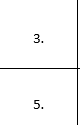 Należy nadać poprawną numeracjęBłędna numeracja w tabeli  Uwaga uwzględnionaZapis zmieniono.37.Doradca energetyczny WFOŚiGW Krakówstr. 7,Załącznik nr 1 do programu priorytetowego „Moja elektrownia wiatrowa”pkt 2. “Instalacja wiatrowa”Proponujemy w kosztach kwalifikowanych uwzględnić również wykonanie fundamentu (o ile dotyczy)Kwalifikowana jest dokumentacja projektowa dotycząca fundamentu, natomiast pominięto wykonanie fundamentu             (o ile jest taka konieczność).Uwaga uwzględnionaZapis zmieniono.38.Doradca energetyczny WFOŚiGW Krakówstr. 9,  Załącznik nr 2 do programu „Moja Elektrownia Wiatrowa” -
Protokół odbioru prac od wykonawcy lub oświadczenie Wnioskodawcy – dotyczy samodzielnego montażu w PP Moja Elektrownia WiatrowaW przypadku samodzielnego montażu instalacji (on-grid i off-grid)Oświadczenia Wnioskodawcy/Beneficjenta: 2   Stwierdzam, że prace objęte protokołem, zostały wykonane zgodnie z umową z wykonawcą /zamówieniem i dokonałem ich odbioru bez zastrzeżeńProponujemy usunąć zapis i dodatkowo uwzględnić wymóg wynikający z kryterium jakościowego 2, tj.:Wnioskodawca załączył, protokół odbioru potwierdzający, że montaż i uruchomienie instalacji wiatrowej zostały wykonane zgodnie z warunkami pozwolenia na budowę/ zgłoszeniem, umową, dokumentacją projektową, przepisami prawa i obowiązującymi Polskimi Normami
Skoro prace wykonywane są siłami własnymi to nie jest wymagana umowa z wykonawcą.W kryterium jakościowym dopuszczającym 2 widnieje następujący wymóg: Wnioskodawca załączył, protokół odbioru potwierdzający, że montaż i uruchomienie instalacji wiatrowej zostały wykonane zgodnie z warunkami pozwolenia na budowę/zgłoszeniem, umową, dokumentacją projektową, przepisami prawa i obowiązującymi Polskimi Normami. Skoro przy wykonaniu instalacji siłami własnymi Wnioskodawca ma również obowiązek przygotowania protokołu odbioru robót, to powinien on uwzględniać wymagania naboru, co zostało pominięte w treści wzoru dokumentu, w części dotyczącej własnego montażu instalacji. Uwaga uwzględnionaZapis zmieniono.39.Doradca energetyczny WFOŚiGW OpoleDofinansowanie udziela się na inwestycje zakończone przed dniem złożenia wniosku o dofinansowanie. Za inwestycje zakończone uznaje się inwestycje, w którychDofinansowanie udziela się na inwestycje zrealizowane przed dniem złożenia wniosku o dofinansowanie. Za inwestycje zrealizowane uznaje się inwestycje, w którychTermin zakończenie przedsięwzięcia wskazano w ust.6 pkt 1b programu: zakończenie inwestycji - rozumiane jako zamontowanie i uruchomienie instalacji wiatrowej wraz z niezbędną infrastrukturą towarzyszącą oraz udokumentowanie opłacenia całości faktur za zakup i montaż kompletu urządzeń wskazanych we wniosku o dofinansowanie;Uwaga nieuwzględniona Nazewnictwo używane w innych Programach NFOŚiGW.40.Doradca energetyczny WFOŚiGW Opolekwalifikowalność kosztów ustala się zgodnie z „Wytycznymi w zakresie kosztów kwalifikowanych”, z zastrzeżeniem, że kwalifikowane są:koszty związane z nabyciem i montażem nowej instalacji wiatrowejzakup i montaż towarzyszących magazynów energii dla instalacji;kwalifikowalność kosztów ustala się zgodnie z „Wytycznymi w zakresie kosztów kwalifikowanych”, z zastrzeżeniem, że kwalifikowane są:koszty związane z nabyciem i montażem nowej instalacji wiatrowejzakup i montaż towarzyszących magazynów energii dla instalacji wskazanej lit. a;Doprecyzowanie zapisówUwaga uwzględnionaZapis zmieniono.41.Doradca energetyczny WFOŚiGW Opolew przypadku, gdy działalność gospodarcza jest lub będzie prowadzona w trakcie trwania okresu trwałości na powierzchni przekraczającej 20 % powierzchni całkowitej budynku - Beneficjent będzie zobowiązany do zwrotu otrzymanego dofinansowania.Zapis wymaga doprecyzowania: Działalność gospodarcza rozumiana zgodnie z polskim prawem czy zgodnie z prawem unijnym?Uwaga uwzględnionaZapis zmieniony, przy czym należy podkreślić, że energia ma być na potrzeby własne, nie na potrzeby działalności gospodarczej.42.Doradca energetyczny WFOŚiGW Opolew przypadku przyłączenia do sieci dystrybucyjnej mikroinstalacji z magazynem energii elektrycznej, do mocy zainstalowanej mikroinstalacji nie wlicza się mocy zainstalowanej magazynu energii elektrycznej, o ile:- moc zainstalowana magazynu energii elektrycznej,- łączna moc możliwa do wprowadzenia do sieci dystrybucyjnej przez mikroinstalację, z magazynem energii elektrycznej,jest nie większa niż moc zainstalowana elektryczna mikroinstalacji. Łączna moc instalacji nie może przekraczać 50 kW.Zapis niezrozumiały. Jeśli do mikroinstalacji nie wlicza się m.in. mocy magazynu energii a program dopuszcza ubieganie się o dofinansowanie na  inwestycje polegające na zakupie i montażu instalacji wiatrowych o zainstalowanej mocy elektrycznej nie większej niż 20 kW to skąd łączna moc 50 kW?Uwaga nieuwzględnionaZapis wynika z ustawy Prawo energetyczne.43.Doradca energetyczny WFOŚiGW OpoleDofinansowanie w formie dotacji do 50%, nie więcej niż 17 tys. zł na jeden magazyn energii elektrycznej - akumulator o pojemności minimalnej 2 kWh (lecz nie więcej niż 6 tys. zł./1 kWh).Dofinansowanie w formie dotacji do 50%, nie więcej niż 17 tys. zł na jeden magazyn energii elektrycznej - akumulator o pojemności co najmniej 2 kWh (lecz nie więcej niż 6 tys. zł./1 kWh).Ujednolicenie zapisów tak jak w ust. 7.5 pkt.3 b Uwaga częściowo uwzględnionaZapisy zmienione.44.Fundacja Wspierania Ekologii Eco For Life1. okres Kwalifikowalności kosztów od 30.06.2023 r.do 31.12.20281. okres Kwalifikowalności kosztów od od 02.01.2023 r.do 31.12.2028Fundacja wspiera promocję i sprzedaż małychelektrowni wiatrowych UWPS (Urban Wind PowerStation), których prototypy zostały wybudowane iprzetestowane w ramach projektu Life-UrbanWind.PL,realizowanego od 1.10.2019 do 30.09.2022, przywspółfinansowaniu przez NFOŚiGW. Kilka egzemlarzyUWPS zostało sprzedanych już w okresie od stycznia2023Uwaga nieuwzględnionaTermin kwalifikowalności kosztów przyjęto taki jak pierwsze wzmianki w prasie o planowanym dofinansowaniu mikroinstalacji wiatrowych.45.Fundacja Wspierania Ekologii Eco For Life7.2 Intensywność dofinansowaniaDofinansowanie w formiedotacji do 50%, nie więcej niż 30 tys. zł na jedną współfinansowaną instalację wiatrową (lecz nie więcej niż 5 tys. zł/1 kW)2. Dofinansowanie w formiedotacji do 50%, nie więcej niż 50tys. zł tys. zł na jedną współfinansowaną instalację wiatrową (lecz nie więcej niż 5 tys. zł/1 kW)Warunki wietrzne na terenie Polski wskazuję, iż nawiększości obszarów powinny być instalowane o tzw.mocy nadmiarowej, tzn. np. zamiast 6 kW powinno być10 kW, co wiąże się ze wzrostem ceny urządzenia, ale za to ze zmniejszeniem ceny za 1 kW.Np. cena za 1 kW elektrowni wiatrowej o mocynominalnej 5 kW może wynosić ok. 12.000 Pln, ale cena za 1 kW w elektrowni o mocy 10 kW wynosi już tylko10.000 Pln.Uwaga nieuwzględnionaEnergia ma być przeznaczona na potrzeby własne, nie nadmiarowa.46.Fundacja Wspierania Ekologii Eco For Life7.3.4) przydomowe mikroelektrowniewiatrowe nie mogą być wyższe niż 30m4) przydomowe mikroelektrowniewiatrowe nie mogą być wyższe niż 5m; nie mogąwytwarzać efektu stroboskopowego orazinfradźwięków; powinny posiadaćosłonięte części wirująceW zakresie parametrów elektrownie przydomowychpriorytetem powinna być dbałość o bezpieczeństwo dlaśrodowiska, mając na uwadze głównie bezpieczeństwo dlaludzi, ptaków i nietoperzy. Wysokie elektrownie (do 30 m), bez osłonionych śmigieł, nie są w stanie zagwarantowaćtakiego bezpieczeństwa i nieingerowania w środowiskonaturalne. Natomiast niższe elektrownie (max do 5 mwysokości) z osłoniętymi częściami wirującymi gwarantują całkowitą nieinwazyjność wobec ludzi, ptaków i nietoperzy, nie powodują efektu stroboskopowego oraz nie wytwarzają infradźwięków – są w pełni ekologiczne.Uwaga częściowo uwzględnionaWe wniosku dołączono oświadczenie dotyczące spełnienia wymogów przez instalację (m.in. ograniczenie wysokości, wymogi MPZP, wymogi prawa budowlanego).47.Fundacja Wspierania Ekologii Eco For Life7.3.5) Beneficjent nie może m.in. zmienić przeznaczenia budynku z mieszkalnegona inny, zdemontować instalacji lub innychurządzeń zakupionych i zainstalowanych wramach przedmiotowej inwestycji (zwyjątkiem wymiany wadliwych instalacji luburządzeń na inne o parametrach nie gorszychJeżeli właściciel przenosi się do innegobudynku to zachowuje prawo do:a) przeniesienia urządzenia na inny budynekb) pozostawienia urządzenia na budynku dla nowegowłaściciela pod warunkiem zmiany umowy iprzeniesienia wszelkich praw nanowego właścicielaWażne, aby nie ograniczać swobody działania prosumentów na wypadek nieprzewidywalnych zdarzeń losowych.Ważne też, aby nie wykluczać możliwości przeniesieniaurządzenia na inne miejsce na terenie danego siedliska, zewzględu np. na zmianę warunków wietrznych w trakcie kolejnych lat eksploatacji. Taka zmiana może poprawić znacznie efektywność urządzenia.Ewentualna zmiana właściciela, np. zakupującego urządzenierazem z posesją, również nie powinna być wykluczona przyzachowaniu wszelkich reguł użytkowania prosumenckiego.Uwaga nieuwzględnionaInstalacja nie może zostać przeniesiona, w przypadku zmiany właściciela budynku, należy zawrzeć odpowiedni zapis w akcie notarialnym.48.Fundacja Wspierania Ekologii Eco For Life7.3.11) nie udziela się dofinansowania na inwestycjerealizowane na budynkachwykorzystywanych sezonowo,budynkach rekreacji indywidualnej,budynkach letniskowych, lub na budynkach gospodarczych;udziela się dofinansowania na inwestycjerealizowane na budynkachwykorzystywanych sezonowo,budynkach rekreacji indywidualnej,budynkach letniskowych, lub nabudynkach gospodarczych;Z doświadczenia uzyskanego w trakcie realizacji projektu Lfe-Urban.Wind.PL wiemy, że w wielu przypadkach najlepsze warunkiwietrzne, umożliwiające najbardziej efektywną produkcję energiielektrycznej z OZE, występują na różnego rodzaju budynkachgospodarczych, bądź innych znajdujących się na terenie posesjinależącej do prosumenta. Nie zmienia to możliwości faktycznegowykorzystanie energii elektrycznej przez tego samego odbiorcę prosumenta. Jest to tylko kwestia odpowiedniego podłączeniainstalacji do sieci dystrybutora lub magazynu energii.Uwaga częściowo uwzględnionoZapis zmieniony, przy czym należy podkreślić, że energia ma być na potrzeby własne, nie na potrzeby działalności gospodarczej.49.Doradca energetyczny WFOŚiGW Rzeszów7.5	Rodzaje inwestycji1)	współfinansowanie inwestycji polegających na zakupie i montażu nowych instalacji wiatrowych w budynkach.2)	inwestycje polegające na zakupie i montażu instalacji wiatrowych o zainstalowanej mocy elektrycznej nie większej niż 20 kW, służących zaspokajaniu własnych potrzeb energetycznych Wnioskodawcy.3) współfinansowaniu inwestycji podlega: a) zakup/montaż instalacji wiatrowych – turbina wiatrowa wraz z osprzętem niezbędnym do prawidłowego działania instalacji b) zakup i montaż towarzyszących magazynów energii dla instalacji z pkt. 2) lit. a. o pojemności co najmniej 2 kWh;7.5	Rodzaje inwestycji1) współfinansowanie inwestycji polegających na zakupie i montażu nowych instalacji wiatrowych z osprzętem niezbędnym do prawidłowego działania instalacji  w budynkach o zainstalowanej mocy elektrycznej nie większej niż 20 kW, służących zaspokajaniu własnych potrzeb energetycznych Wnioskodawcy.2) współfinansowanie inwestycji polegających na zakupie i montażu towarzyszących magazynów energii dla instalacji z pkt. 1) o pojemności co najmniej 2 kWh;Obecny opis jest niezrozumiały.Uwaga uwzględnionaZapisy zostały zmienione.50Doradca energetyczny WFOŚiGW RzeszówUwaga ogólna nr 1: rozważenie włączenia zakresu przedsięwzięcia Programu Moja elektrownia wiatrowa do Programu Mój PrądUwaga ogólna nr 2: Uregulowanie kwestii sposobu rozliczania potencjalnego Beneficjenta, który posiada już mikroinstalacje OZE, jest na net-meteringu i będzie chciał skorzystać z Programu. Czy będzie musiał przejść na net-biling?Uwaga nieuwzględnionaProgram jest odrębnym programem w stosunku do Programu Mój Prąd.51.Doradca energetyczny WFOŚiGW RzeszówIntensywność dofinansowania Dofinansowanie w formie dotacji do 50%, nie więcej niż 30 tys. zł na jedną współfinansowaną instalację wiatrową (lecz nie więcej niż 5 tys. zł/1 kW).Dofinansowanie w formie dotacji do 50%, nie więcej niż 17 tys. zł na jeden magazyn energii elektrycznej - akumulator o pojemności minimalnej 2 kWh (lecz nie więcej niż 6 tys. zł./1 kWh).Intensywność dofinansowania Dofinansowanie w formie dotacji do 50%, nie więcej niż 30 tys. zł na jedną współfinansowaną instalację wiatrową (lecz nie więcej niż 5 tys. zł/1 kW).Dofinansowanie w formie dotacji do 50%, nie więcej niż 17 tys. zł na jeden magazyn energii elektrycznej - akumulator o pojemności minimalnej 5 kWh (lecz nie więcej niż 3,5 tys. zł./1 kWh).Magazyn o poj. 2kWh nie ma uzasadnienia ekonomicznego. Wielkość  magazynu powinna być dobrana do „średniego” zapotrzebowania” na energię. Stąd propozycja 5 kWh. Przy pracy turbiny wiatrowej magazyn o takiej pojemności bardzo szybko się naładuje. Natomiast zmagazynowana energia w czasie kiedy nie będzie pracował wiatrak to stanowczo za mało dla wykorzystania w budynku. Biorąc pod uwagę rynek obecny 6 tys. to stanowczo przeszacowana wartość . Jeśli zostanie 6 tys. to Wykonawcy/dostawcy magazynów będą podnosić ceny dostosowując się do poziomu dotacji. W  proponowanej kwocie 3,5 tys/1 kWh jest możliwość zakupu magazynu nawet z BMS.Uwaga nieuwzględnionaPrzewidziano dofinansowanie do 50% kosztów kwalifikowanych, z określoną maksymalną kwotą dofinansowania.52.Energy for Life Sp. z o. o7.1 IntensywnośćdofinansowaniaDofinansowanie w formiedotacji do 50%, nie więcej niż30 tys. zł na jednąwspółfinansowaną instalacjęwiatrową (lecz nie więcej niż5 tys. zł/1 kW).7.2 IntensywnośćdofinansowaniaDofinansowanie w formiedotacji do 50%, nie więcejniż 50 tys. zł na jednąwspółfinansowanąinstalację wiatrową (lecznie więcej niż 5 tys. zł/1kW).Wiele gospodarstw domowych ma zapotrzebowanie na energię którą może zaspokoićelektrownia wiatrowa o mocy nominalnej 10kW.Z obecnie dostępnych rynkowo propozycji koszt takiej elektrowni brutto jest ok. 100 tys.zł. Dlatego zachowując 50% dopłaty i nie więcej 5 tys zł/1kw zasadna byłaby dotacja do wysokości 50 tys. zł. Może to zachęcić prosumentów do zakupu instalacji 10 kw, zamiast 5 czy 6 kW co jest z jednej strony bardziej ekonomiczne dla prosumenta (cena 1 kW elektrowni wiatrowej zmniejsza się wraz ze wzrostem mocy) oraz uzasadnione ekologicznie(zwiększenie udziału energii OZE w miksie energetycznym). Obecny zapis może wpływaćna decyzję zakupu elektrowni mniejszej mocyUwaga nieuwzględnionaPrzewidziano dofinansowanie do 50% kosztów kwalifikowanych, z określoną maksymalną kwotą dofinansowania.53.Energy for Life Sp. z o. o7.3 Warunkidofinansowania.4. przydomowemikroelektrownie wiatrowe niemogą być wyższe niż 30 m;7.4 Warunkidofinansowania.4.. przydomowemikroelektrownie wiatrowenie mogą być wyższe niż 8 m;Warunek ten wskazuje na dopuszczenie elektrowni wiatrowych o wysokich miastach, którew terenach zurbanizowanych nie są bezpieczne dla ludzi, ptactwa czy nietoperzy.Zdecydowanie korzystniejsze są mniejsze elektrownie o niższych konstrukcjach, którychjest dostateczna podaż na rynku. Kierując się ochroną środowiska dodatkowo powinien byćzapis, że elektrownie które mogą być dofinansowane powinny:• Mieć osłonięte części wirujące (jako zabezpieczenie dla ptaków, nietoperzy aniekiedy nawet ludzi) .• Nie wydzielać infradźwięków (co jest uciążliwe przy dłuższym okresie dla ludzi)• Nie mieć efektu stroboskopowego (co jest uciążliwe dla ludzi)Uwaga częściowo uwzględniona We wniosku dołączono oświadczenie dotyczące spełnienia wymogów przez instalację (m.in. ograniczenie wysokości, wymogi MPZP, wymogi prawa budowlanego).54.Energy for Life Sp. z o. o7.3 Warunkidofinansowania.5.Beneficjent zobowiązanyjest do eksploatacji instalacjioraz innychdofinansowanych urządzeńwe wskazanej we wnioskulokalizacji przez co najmniej5 lat od dnia wypłatydofinansowania (datyprzelewu na rachunekbankowy Beneficjenta). Wokresie trwałości Beneficjentnie może m.in. zmienićprzeznaczenia budynku zmieszkalnego na inny,zdemontować instalacji lubinnych urządzeńzakupionych izainstalowanych w ramachprzedmiotowej inwestycji (zwyjątkiem wymianywadliwych instalacji luburządzeń na inne oparametrach nie gorszych odtych z instalacji urządzeńzdemontowanych), zmienićmiejsca lokalizacji inwestycji,odsprzedać/zastawićurządzeń - pod rygoremwypowiedzenia umowy odofinansowanie i zwrotuotrzymanych środków wrazz odsetkami liczonymi jak odzaległości podatkowych.7.3 WarunkiDofinansowaniajest do eksploatacjiinstalacji oraz innychdofinansowanychurządzeń przez conajmniej 5 lat od dniawypłaty dofinansowania(daty przelewu narachunek bankowyBeneficjenta).pracowała przynajmniej przez 5 lat , jednakże POWINNO SIĘ DOPUŚCIĆ możliwość przeniesienia instalacji ( w wypadku np. przeprowadzki ) lub cesji jej na nowego właściciela. Istotne aby instalacja pracowała dla prosumenta przez min. 5 lat od czasu dotacji.Uwaga częściowo uwzględniona We wniosku dołączono oświadczenie dotyczące spełnienia wymogów przez instalację (m.in. ograniczenie wysokości, wymogi MPZP, wymogi prawa budowlanego).55.Energy for Life Sp. z o. o7.3 Warunkidofinansowania.11.nie udziela siędofinansowania nainwestycje realizowane nabudynkachwykorzystywanychsezonowo, budynkachrekreacji indywidualnej,budynkach letniskowych, lubna budynkachgospodarczych;7.4 Warunkidofinansowania.11.Instalacje muszązaopatrywać w energiębudynki mieszkalne oprzeznaczeniucałorocznym .W przypadku elektrowni wiatrowych jednym z najważniejszych elementów jest najlepszawietrzność. Jeśli najlepszy punkt wietrzny jest na budynku gospodarczym , ale prąd będziezaspakajał potrzeby domu mieszkalnego to taka instalacja powinna być jak najbardziejdopuszczona do instalacji .Uwaga nieuwzględnionaDofinansowanie nie ma na celu wsparcia instalacji wykorzystywanych sezonowo.56.Energy for Life Sp. z o. o7.3 Warunkidofinansowania.13.W przypadku, gdydziałalność gospodarcza jestprowadzona na powierzchniprzekraczającej 20%powierzchni całkowitejbudynku, inwestycja niekwalifikuje się dodofinansowania;7.4 Warunkidofinansowania.13.W przypadku, gdydziałalność gospodarczajest prowadzona napowierzchniprzekraczającej 50%powierzchni całkowitejbudynku, inwestycja niekwalifikuje się dodofinansowania;Od czasu pandemii wile działań przenosi się do domu. W przeszłości wyliczano, żedziałalność nie może przekroczyć 20%. Obecnie ten zapis wydaje się sztuczny, Jeśli dom mieszkalny łączy elementy pracy zawodowej , czy działalności gospodarczej i nie jest ona dominująca to taka instalacja z dopłatą powinna być dopuszczonaUwaga uwzględnionaZapis zmieniony, przy czym należy podkreślić, że energia ma być na potrzeby własne, nie na potrzeby działalności gospodarczej.57.Energy for Life Sp. z o. o7.3. Warunkidofinansowania.14.w przypadku, gdydziałalność gospodarcza jestlub będzie prowadzona w trakcie trwania okresutrwałości na powierzchniprzekraczającej 20 %powierzchni całkowitejbudynku - Beneficjent będziezobowiązany do zwrotuotrzymanegodofinansowania.7.4. Warunkidofinansowania.14.w przypadku, gdydziałalność gospodarczajest lub będzie prowadzona w trakcietrwania okresu trwałościna powierzchniprzekraczającej 50 %powierzchni całkowitejbudynku - Beneficjentbędzie zobowiązany dozwrotu otrzymanegoJak wyżej.Uwaga uwzględnionaZapis zmieniony, przy czym należy podkreślić, że energia ma być na potrzeby własne, nie na potrzeby działalności gospodarczej.58.EWIATRAK Sp. z o.o., ewiatrak.plWarunki dofinansowaniaDofinansowanie udziela się na inwestycje zakończone przed dniem złożenia wniosku o dofinansowanie. Za inwestycje zakończone uznaje się inwestycje, w których:a) za wszystkie elementy (pozycje) wymienione na fakturach lub paragonach imiennych przedstawionych do wniosku o dofinansowanie - dokonano zapłaty w całości,b) wszystkie urządzenia zostały trwale podłączone i uruchomione,c) dokonano zgłoszeń lub poinformowano odpowiednie instytucje o dokonanej inwestycji.Proponujemy zmiane lub dodanie zapisu ze mozna ubiegac sie o dotacje juz na etapie projektowania, wyceny inwestycji (mozna dodac formularz wypelniany przez przyszlego instalatora) Lub w momencie rozpoczecia inwestycji. Tak, aby beneficjent nie musial ponosic calej kwoty inwestycji zanim bedzie ubiekac sie o wsparcie z dotacji. BBOGATY I TAK SOBIOE KUPI - bez dotacji. ()Naszym zdaniem proponowana zmiana umozliwia montaz elektrowni wiatrowych o wiele wiekszej populacji spoleczenstwa. Tym samym elektrownie wiatrowe staja sie bardziej dostepne rowniez dla mniej zamoznych Polakow.Uwaga nieuwzględnionaBrak możliwości weryfikacji kosztów, efektu ekologicznego oraz ryzyko niezrealizowania inwestycji i dochodzenia zwrotu środków.59.R. H.Osoba fizycznaPunk 8. KryteriadostępuBrak przynajmniejoświadczenia, żewieje wiatrPowinno być przynajmniej oświadczenie o warunkach środowiskowych,jakim jest wiatr. Bez sensu wydawać pieniądze jeśli nie ma wiatru.Chyba, ze celem jest magazyn energii i posiadanie instalacjifotowoltaicznej.Uwaga częściowo uwzględniona We wniosku dołączono oświadczenie dotyczące spełnienia wymogów przez instalację (m.in. ograniczenie wysokości, wymogi MPZP, wymogi prawa budowlanego).60.R. H.Osoba fizycznaPunk 7.3 Podpunkt 9warunkiem uzyskaniadofinansowania jestrealizacja w ramachinwestycjikompletnego zakresudziałań, o którymmowa w ust 7.5. pkt.1);Punkt 7.5 podpunkt 1zawiera tylko jedenwarunek. Chyba jestpomyłka.„współfinansowanieinwestycjipolegających nazakupie i montażunowych instalacjiwiatrowychw budynkach”Prawdopodobnie pomyłka lub zła interpretacja (niejasny zapis).Uwaga uwzględnionaZapis zmieniono.61.D. K. Osoba fizycznaBrakBrak rozwiązań dla instalacji hybrydowych wiatrowo-fotowoltaicznych w zakresie mocy przyłączeniowych i sposobu rozliczeń wraz z programem mój prąd np. w zakresie wspólnego magazynu energii, przyłacza elektrycznego.Uwaga nieuwzględnionaProgram przewiduje możliwość dofinansowania mikroinstalacji wiatrowej lub mikroinstalacji wiatrowej wraz z magazynem.62.Doradca energetyczny WFOŚiGW Olsztyn12)	dofinansowanie nie może być udzielone na inwestycję sfinansowaną lub realizowaną z innych środków publicznych zagranicznych lub krajowych (za wyjątkiem ulgi termomodernizacyjnej – jeśli dotyczy);Wykaz wydatków na materiały i usługi objętych ulgą termomodernizacyjną nie obejmuje elektrowni wiatrowej.Uwaga nieuwzględnionaPrognozowane są zmiany zapisów dotyczących ulgi i rozszerzenie jej o instalacje wiatrowe.Uwaga przesłana po terminie63..Doradca energetyczny WFOŚiGW Olsztyn7.5	Rodzaje inwestycji1)	współfinansowanie inwestycji polegających na zakupie i montażu nowych instalacji wiatrowych w budynkach.Zapis niezrozumiały: warto doprecyzować zapisy.Uwaga uwzględnionaZapis zmieniono.Uwaga przesłana po terminie64.Doradca energetyczny WFOŚiGW Olsztyn7.2	Intensywność dofinansowania Dofinansowanie w formie dotacji do 50%, nie więcej niż 30 tys. zł na jedną współfinansowaną instalację wiatrową (lecz nie więcej niż 5 tys. zł/1 kW).Doprecyzować zapis odnośnie maksymalnej kwoty dofinansowania  w programie. Z zapisu wynika, iż na jedną instalację wiatrową można uzyskać 30 tys. (czy jest możliwość uzyskania dotacji na kilka turbin wiatrowych?).Uwaga nieuwzględnionaIstnieje możliwość ubiegania się o dofinansowanie jednej mikroinstalacji w ramach jednej umowy kompleksowej.Uwaga przesłana po terminie65.Doradca energetyczny WFOŚiGW Olsztyn7)	w przypadku przyłączenia do sieci dystrybucyjnej mikroinstalacji z magazynem energii elektrycznej, do mocy zainstalowanej mikroinstalacji nie wlicza się mocy zainstalowanej magazynu energii elektrycznej, o ile:- moc zainstalowana magazynu energii elektrycznej,- łączna moc możliwa do wprowadzenia do sieci dystrybucyjnej przez mikroinstalację, z magazynem energii elektrycznej,jest nie większa niż moc zainstalowana elektryczna mikroinstalacji. Łączna moc instalacji nie może przekraczać 50 kW.ORAZ7.5	Rodzaje inwestycji2)	inwestycje polegające na zakupie i montażu instalacji wiatrowych o zainstalowanej mocy elektrycznej nie większej niż 20 kW, służących zaspokajaniu własnych potrzeb energetycznych Wnioskodawcy.Do wyjaśnienia.Uwaga nieuwzględnionaZapis wynika z ustawy Prawo energetyczne.Uwaga przesłana po terminie66.Doradca energetyczny WFOŚiGW Olsztyn13)	w przypadku, gdy działalność gospodarcza jest prowadzona na powierzchni przekraczającej 20% powierzchni całkowitej budynku, inwestycja nie kwalifikuje się do dofinansowania;Działalność gospodarcza rozumiana zgodnie z prawem unijnym czy polskim?Dlaczego przyjęto 20% powierzchni całkowitej budynku?Uwaga uwzględnionaZapis zmieniony, przy czym należy podkreślić, że energia ma być na potrzeby własne, nie na potrzeby działalności gospodarczej.Uwaga przesłana po terminie67.Doradca energetyczny WFOŚiGW Olsztyn7.4	Beneficjenci 1)	Beneficjentem jest osoba fizyczna będąca właścicielem bądź współwłaścicielem budynku mieszkalnego:Doprecyzować rodzaj budynku mieszkalnego.Uwaga nieuwzględnionaProgram jest kierowany szerzej nie tylko do budynków jednorodzinnych.Uwaga przesłana po terminie68.Doradca energetyczny WFOŚiGW OlsztynJak będzie rozliczana wyprodukowana energii elektryczna z elektrowni wiatrowej w przypadku posiadania już instalacji fotowoltaicznej i rozliczania sięz wyprodukowanej energii elektrycznej w systemie opustów tzw. net-metering,Uwaga nieuwzględnionaEnergia będzie rozliczna zgodnie z obowiązującym prawem przez Operatora sieci.Uwaga przesłana po terminie69.Instytut Polityki Energetycznej im. Ignacego Łukasiewicza w Rzeszowie1. Cel programu„…przyczyni się przyczyni się do wzrostu udziału OZE w finalnym zużyciu energii do wzrostu udziału OZE w finalnym zużyciu energii”Parametr nie jest mierzalny. Nie wiemy ile zostanie wyprodukowanej energii elektrycznej z mikroelektrowni wiatrowej u prosumentów biorących udział w programie.Uwaga nieuwzględnionaW programie wpisano konkretne wskaźniki osiągnięcia celu.Uwaga przesłana po terminie70.Instytut Polityki Energetycznej im. Ignacego Łukasiewicza w Rzeszowie1. Cel programu„…przyczyni się do osiągnięcia celów ramowych dotyczących klimatu i energetyki”Czy została wykonana analiza wypełnienia wspomnianych celów w ramach realizacji programu? Jaką średnią produkcję energii elektrycznej założono dla jednej instalacji?Uwaga nieuwzględnionaW programie wpisano konkretne wskaźniki osiągnięcia celu, przyjęto odpowiednie założenia do wyliczeń.Uwaga przesłana po terminie71.Instytut Polityki Energetycznej im. Ignacego Łukasiewicza w Rzeszowie2. Wskaźnik osiągnięcia celu„…Planowana wartość wskaźnika osiągnięcia celu dla bezzwrotnej formy dofinansowania wynosi co najmniej … szt. instalacji wiatrowych.”Należy doprecyzować średnią oczekiwaną moc dla instalacjiWskaźnik nie ma przełożenia bezpośrednio do redukcji emisji GHG oraz wzrostu produkcji energii elektryczne z OZE.Uwaga nieuwzględnionaW programie wpisano konkretne wskaźniki osiągnięcia celu, wymagane do raportowania do EBI.Uwaga przesłana po terminie72.Instytut Polityki Energetycznej im. Ignacego Łukasiewicza w Rzeszowie2. Wskaźnik osiągnięcia celu„Zmniejszenie emisji CO2 … Mg CO2/rok.”Powinien być zaproponowany wsaźnik KOBIZE dla energii elektrycznej odbiorcy końcowego dla wskazanego roku i po tym wskaźniku obliczanie pośredniej emisji CO2W jaki sposób operator programu zweryfikuje wykonanie deklarowanego przez beneficjenta programu wskaźnika redukcji emisji CO2/rok?Uwaga nieuwzględnionaW programie wpisano konkretne wskaźniki osiągnięcia celu, przyjęto odpowiednie założenia do wyliczeń.Uwaga przesłana po terminie73.Instytut Polityki Energetycznej im. Ignacego Łukasiewicza w Rzeszowie2. Wskaźnik osiągnięcia celu„…Oszczędność energii pierwotnej… kWh/(m2rok).”.Dlaczego wskaźnik odnosi się do m2? Jake znaczenie ma powierzchnia budynku, w którym energia elektryczna w odbiornikach jest konsumowana? Zapis sugeruje, że energia ma obniżyć zapotrzebowanie na energie pierwotną, czyli prowadza nierównouprawnienie wobec osób posiadających budynki mieszkalne energooszczędne, o niskim EP i EK. Uwaga uwzględnionaWskaźnik zmieniony.Uwaga przesłana po terminie74.Instytut Polityki Energetycznej im. Ignacego Łukasiewicza w Rzeszowie7.2 Intensywność dofinansowania „…- akumulator o pojemności minimalnej 2 kWh…”Akumulator jest składową magazynu energii. Ten zapis sugeruje, że magazyn to akumulator. Proponuję usunąć skowo akumulator i zostawić magazyn o pój. Minimum 2 kWh. Uwaga nieuwzględnionaZapis o pojemności magazynu jest też ujęty w pkt. 7.5 ppkt 2).Uwaga przesłana po terminie75.Instytut Polityki Energetycznej im. Ignacego Łukasiewicza w RzeszowieWarunki dofinansowania„4)… wyższe niż 30 m.”Zapis nieprecyzyjny. Należy określić od jakiego poziomu jest mierzona wartość 30 metrów. Gruntu? Czy jest to wysokość masztu czy najwyższego punktu wraz ze śmigłem turbiny?Uwaga nieuwzględnionaCałość instalacji nie może wynosić więcej niż 30m.Uwaga przesłana po terminie76.Instytut Polityki Energetycznej im. Ignacego Łukasiewicza w RzeszowieWarunki dofinansowania„5)… do eksploatacji instalacji …”Zapis nieprecyzyjny. Co oznacza eksploatacja w tym przypadku? Jeśli elektrownia nie pracuje, bo nie ma wiatru - czy to oznacza, że beneficjent jej nie eksploatuje? Jeśli przez 2 miesiące turbina „stoi”, bo nie ma wiatru. W tym okresie nie jest eksploatowana, a więc beneficjent nie wywiązuje się ze zobowiązania punku 5)Uwaga nieuwzględnionaW programie ujęto zapis o minimalnym czasie pracy instalacji.Uwaga przesłana po terminie77.Instytut Polityki Energetycznej im. Ignacego Łukasiewicza w Rzeszowie7.3 Warunki dofinansowania„7)… - moc zainstalowana magazynu energii elektrycznej,…”Czy są ograniczenia dolne odnośnie pojemności takiego magazynu? Ma to zasadniczy wpływ na czas oddawania energii do sieci/potrzeby własne beneficjenta, a co za tym idzie efektywność i zasadność zastosowania takiego rozwiązania.Uwaga nieuwzględnionaJest zapis o minimalnej pojemności.Uwaga przesłana po terminie78.Instytut Polityki Energetycznej im. Ignacego Łukasiewicza w Rzeszowie7.3 Warunki dofinansowania„11)…realizowane na budynkach...”Czy to oznacza, że turbina może zostać zamontowana wyłącznie na budynku? Nie jest dopuszczalne postawienie masztu obok budynku? Może warto skorygować zapis o przyłączeniu tego mikroźródła do budynku, a nie jego instalacjiUwaga uwzględnionaZapis zmieniony.Uwaga przesłana po terminie79.Instytut Polityki Energetycznej im. Ignacego Łukasiewicza w Rzeszowie7.4 Beneficjenci„1)… na terenie działki…”A tu już jest teren działki, a nie tylko budynek….. Uwaga odnosi się do 7.3, pkt. 11/Uwaga uwzględnionaZapis zmieniony.Uwaga przesłana po terminie80.Doradca energetyczny WFOŚiGW GdańskArt. 1z dnia 22 listopada 2023 r. zmieniającez dnia 22 listopada 2023 r. zmieniającymNiepoprawna odmiana.Uwaga uwzględnionaZapis zmieniony.Uwaga przesłana po terminie81.Doradca energetyczny WFOŚiGW GdańskArt. 1z dnia 22 listopada 2023 r. zmieniającez dnia 22 listopada 2023 r. zmieniającymNiepoprawna odmiana.Uwaga uwzględnionaZapis zmieniony.Uwaga przesłana po terminie82.Doradca energetyczny WFOŚiGW GdańskArt. 6 p.1 a) urządzenia wskazanego w ust. 6 pkt 2 ppkt. B)towarzyszącego magazynu energii dla instalacjiJeśli w pierwszej połowie zdania wymieniamy normalnie „mikroinstalację wiatrową” bez przywoływania pkt., to dlaczego do magazynu przywołujemy pkt 
i komplikujemy czytelność zapisu?Uwaga nieuwzględnionaZapis opisujący magazyn byłby dłuższy niż powołanie się na konkretny punkt.Uwaga przesłana po terminie83.Doradca energetyczny WFOŚiGW GdańskArt. 7.3 p.5) 
…od tych z instalacji urządzeń zdemontowanych……od tych zdemontowanych z instalacji…Szyk zdania.Uwaga uwzględnionaZapis zmieniony.Uwaga przesłana po terminie84.Doradca energetyczny WFOŚiGW GdańskArt. 7.3 p.8)złożenie oświadczeniezłożenie oświadczenialiterówkaUwaga uwzględnionaZapis zmieniony.Uwaga przesłana po terminie85.Doradca energetyczny WFOŚiGW GdańskArt. 7.3 p.9)„o którym mowa w ust 7.5. pkt. 1);”o którym mowa w ust 7.5. Odnoszenie się tylko do pkt. 1) nie ma sensu, bo pkt 1) nie wskazuje kompletnego zakresu działań.Uwaga uwzględnionaZapis zmieniony.Uwaga przesłana po terminie86.Doradca energetyczny WFOŚiGW GdańskArt. 7.3 p.13)Przekraczającej 20% powierzchni całkowitej budynkuPrzekraczającej 20% powierzchni całkowitej budynku mieszkalnegoW przypadku posiadania budynków gospodarczych w nieruchomości i prowadzenia w nich działalności gospodarczej brak zapisu „mieszkalnego” może wprowadzać w błąd.Uwaga nieuwzględnionaPrzy czym należy podkreślić, że energia ma być na potrzeby własne, nie na potrzeby działalności gospodarczej.Uwaga przesłana po terminie87.Doradca energetyczny WFOŚiGW GdańskKryteria dopuszczające p. 6Oświadczenie Wnioskodawcy, że w miejscu inwestycji nie prowadzi lub nie będzie prowadził działalności gospodarczej - w okresie trwałości inwestycji (5 lat) lub prowadzi (będzie prowadzić) wyłącznie działalność o charakterze pomocniczym - tj. udział działalności gospodarczej nie przekracza 20% wydajności infrastruktury (powierzchni całkowitej budynku).Oświadczenie Wnioskodawcy, że w budynku mieszkalnym nie prowadzi lub nie będzie prowadził działalności gospodarczej - w okresie trwałości inwestycji (5 lat) lub prowadzi (będzie prowadzić) wyłącznie działalność o charakterze pomocniczym - tj. udział działalności gospodarczej nie przekracza 20% wydajności infrastruktury (powierzchni całkowitej budynku mieszkalnego).W przypadku posiadania budynków gospodarczych w nieruchomości i prowadzenia w nich działalności gospodarczej brak zapisu „mieszkalnego” może wprowadzać w błąd. Miejsce inwestycji to również kryterium nie ostre (co, gdy na działce prowadzi działalność).Uwaga nieuwzględnionaPrzy czym należy podkreślić, że energia ma być na potrzeby własne, nie na potrzeby działalności gospodarczej.Uwaga przesłana po terminie88.Doradca energetyczny WFOŚiGW GdańskPKT. 7.4 PPKT. 1 a)Beneficjentem jest osoba fizyczna będąca właścicielem bądź współwłaścicielem budynku mieszkalnego:wytwarzająca energię elektryczną na własne potrzeby, która ma zawartą umowę kompleksową 10.(jest stroną tej umowy, a nie pełnomocnikiem) lub umowę sprzedaży energii regulującą kwestie związane z wprowadzeniem do sieci energii elektrycznej wytworzonej w mikroinstalacji, zlokalizowanej na budynkach mieszkalnych lub na terenie działki, na której zlokalizowany jest budynek mieszkalny, w przypadku instalacji on-grid;lubwytwarzająca energię elektryczną na własne potrzeby, w mikroinstalacji zlokalizowanej na budynkach mieszkalnych lub na terenie działki, na której zlokalizowany jest budynek mieszkalny, w przypadku instalacji off-grid.Proponowana zmiana to wyjątek od reguły jako przypis dolnyWyjątek stanowi lokalizacja mirkoinstalacji na terenie działki należącej do wspólnej księgi wieczystej gdzie również na jednej z wymienionych działek jest zlokalizowany budynek mieszkalny.W wielu przypadkach na terenach wiejskich gdzie znajduje się potencjalny Wnioskodawca ww. Programu występuje sytuacje, że budynek mieszkalny znajduje się na jednej z wydzielonych działek we wspólnej księdze wieczystej a działka z budynek mieszkalnym jest tak niewielkich rozmiarów że nie będzie możliwości zamontowania mikroinstalacji na gruncie.Uwaga częściowo uwzględnionaZapis zmieniony.Uwaga przesłana po terminie89.Doradca energetyczny WFOŚiGW GdańskPkt 6.1, b)zakończenie inwestycji – rozumiane jako zamontowanie i uruchomienie instalacji wiatrowej wraz z niezbędną infrastrukturą towarzyszącą oraz udokumentowanie opłacenia całości faktur za zakup i montaż kompletu urządzeń wskazanych we wniosku o dofinansowanie;zakończenie inwestycji – rozumiane jako zamontowanie i uruchomienie instalacji wiatrowej wraz z niezbędną infrastrukturą towarzyszącą oraz udokumentowanie opłacenia całości faktur za zakup i montaż kompletu urządzeń wskazanych we wniosku o dofinansowanie;Datę zakończenia przedsięwzięcia stanowi data uruchomienia urządzeń, wskazanych we wniosku o dofinansowanie albo data opłacenia ostatniej z faktur lub paragonów imiennych w zależności, która z tych dat jest późniejszaDoprecyzowanie i wskazanie, którą datę należy przyjąć jako datę zakończenia inwestycjiUwaga uwzględnionaZapis zmieniony.Uwaga przesłana po terminie90.Doradca energetyczny WFOŚiGW GdańskBrakMoc mikroinstalacji wiatrowej powinna być dostosowana do rocznego zapotrzebowania na energię elektryczną. Mikroinstalacja wiatrowa powinna być tak dobrana, aby całkowita ilość energii elektrycznej wyprodukowanej i odprowadzonej do sieci energetycznej przez mikroinstalację objętą dofinansowaniem w rocznym okresie rozliczeniowym nie przekroczyła 120% całkowitej ilości energii elektrycznej pobranej z sieci energetycznej przez Wnioskodawcę w tym samym okresie rozliczeniowymDoprecyzowanie zapisów mówiących o projektowanej mocy instalacjiUwaga uwzględnionaZapis zmieniony.Uwaga przesłana po terminie91.Doradca energetyczny WFOŚiGW GdańskArt. 6 p. 1a)
… lub data przyłączenia mikroinstalacji wiatrowej (data na zaświadczeniu OSD)….Sugerujemy wykreślenie tego fragmentu data płacenia faktury będzie szybciej niż data przyłączenia do sieciUwaga częściowo uwzględnionaZapis zmieniony.Uwaga przesłana po terminie92.Doradca energetyczny WFOŚiGW GdańskArt. 6 p. 2a)
….„ koszty związane z nabyciem i montażem nowej instalacji wiatrowej2…Sugerujemy usunąć przypisInformacja o kosztach kwalifikowanych znajduje się w załącznikuUwaga nieuwzględnionaZapis pozostawiony z uwagi na często pojawiające się pytania o koszty transportu w innych programach.Uwaga przesłana po terminie93.Doradca energetyczny WFOŚiGW GdańskArt. 7.3 p.7)Cały punktusunięcieZapisy te wynikają wprost z przepisów prawa, czy w ogóle są tutaj potrzebne? O ile dobrze rozumiemy intencję Twórców, bo zapis jest mocno zagmatwanyEw. pozostawić zapis – Łączna moc wszystkich podłączonych do PPE, do którego podłączamy źródło energii lub magazyn energii objęte wnioskiem, nie może przekroczyć 50kW.Uwaga nieuwzględnionaZapis wynika z ustawy Prawo energetyczne, precyzuje maksymalną moc mikroinstalacji oraz elementów składowych.Uwaga przesłana po terminie94.Doradca energetyczny WFOŚiGW GdańskKryteria dopuszczające p. 8Niezgodność z art. 7.3 p.8Dopasować w zależności od oczekiwań Twórców programuUwaga nieuwzględnionaUwaga przesłana po terminie95.Doradca energetyczny WFOŚiGW GdańskZał. 12. Instalacja wiatrowa„Zakup/montaż instalacji wiatrowej z osprzętem (m.in. inwerter, licznik, okablowanie, maszt, o osi pionowej, poziomej)”„Zakup/montaż instalacji wiatrowej z osprzętem (inwerter, licznik, zabezpieczenia, szafki elektryczne, okablowanie, maszt, fundament/odciągi, roboty ziemne niezbędne dla realizacji projektu)”Warto rozwinąć katalog – powstrzyma to pytania i wątpliwości.Jeszcze bardziej może powstrzymać niedomówienia, można zamknąć katalog. Uwaga częściowo uwzględnionaZapis zmieniony.Uwaga przesłana po terminie96.Doradca energetyczny WFOŚiGW GdańskZał. 12. Instalacja wiatrowa„Zakup/montaż magazynu energii”Zakup/montaż magazynu energii z oprzyrządowaniem, okablowaniem, zabezpieczeniamiWarto doprecyzować kosztyUwaga częściowo uwzględnionaZapis zmieniony.Uwaga przesłana po terminie97.Art. 2„Oszczędność energii pierwotnejPlanowana wartość wskaźnika osiągnięcia celu dla bezzwrotnej formy dofinansowania wynosi co najmniej … kWh/(m2rok).”„Produkcja energii ze źródeł odnawialnych”Planowana wartość wskaźnika osiągnięcia celu dla bezzwrotnej formy dofinansowania wynosi co najmniej … kWh/(m2rok).”Energia wyprodukowana ze źródeł odnawialnych nie jest uwzględniana w celu poprawy efektywności energetycznej a w celu udziału energii wyprodukowanej ze źródeł odnawialnych w raportowaniu UEUwaga częściowo uwzględnionaZapis zmieniony.Uwaga przesłana po terminie98.K.I. Osoba fizycznaKRYTERIA JAKOŚCIOWE DOPUSZCZAJĄCE 2. „Wnioskodawca załączył protokół odbioru potwierdzający, że montaż i uruchomienie instalacji wiatrowej zostały wykonane zgodnie z warunkami pozwolenia na budowę/zgłoszeniem, umową, dokumentacją projektową, przepisami prawa i obowiązującymi Polskimi Normami.”„Wnioskodawca załączył protokół odbioru potwierdzający, że montaż i uruchomienie instalacji wiatrowej zostały wykonane zgodnie z warunkami pozwolenia na budowę (jeśli dotyczy), umową, dokumentacją projektową, przepisami prawa i obowiązującymi Polskimi Normami.”W przypadku zgłoszenia, czyli nie jest wymagane pozwolenie na budowę: jaki sens ma wymaganie na protokole odbioru potwierdzenia, że instalacja jest wykonana zgodnie z warunkami zgłoszenia? Przecież zgłoszenie zakłada milczącą zgodę, zatem milcząco należy też przyjąć, że i instalacja została wykonana zgodnie z tym zgłoszeniem. Inaczej, powstaje sytuacja, że należy ponosić koszty sprawdzenia tej zgodności ze zgłoszeniem. Celem zgłoszenia było m.in. obniżenie kosztów i „obniżenie bariery administracyjnej”, a w przypadku proponowanego brzmienia dochodzi, może i niewielki, ale jednak, koszt tej weryfikacji oraz dodatkowa „sprawa” na poziomie administracyjnym.Zresztą widzę, że w załączonej propozycji protokołu odbioru nie wymieniono zgłoszenia.Uwaga częściowo uwzględnionaZapis zmieniony.Uwaga przesłana po terminie99.K.I. Osoba fizycznaKRYTERIA JAKOŚCIOWE DOPUSZCZAJĄCE 6. „Oświadczenie Wnioskodawcy, że w miejscu inwestycji nie prowadzi lub nie będzie prowadził działalności gospodarczej - w okresie trwałości inwestycji (5 lat) lub prowadzi (będzie prowadzić) wyłącznie działalność o charakterze pomocniczym - tj. udział działalności gospodarczej nie przekracza 20% wydajności infrastruktury (powierzchni całkowitej budynku).”?To raczej jest pytanie, wynikająca z mojej niewiedzy i prośba o rozważenie: Jestem rolnikiem wg odpowiednich przepisów i jak to byłoby traktowane w takim przypadku? Może trzeba coś dodać precyzującego takie sytuacje? Nie umiem odpowiedzieć na pytanie, ile procent (czy mniej niż 20…) zajmuje działalność rolnicza w moim domu.Uwaga częściowo uwzględnionaZapis zmieniony, przy czym należy podkreślić, że energia ma być na potrzeby własne, nie na potrzeby działalności gospodarczej.Uwaga przesłana po terminie100.Konfederacja LewiatanPrzekazano stanowisko Konfederacji Lewiatana w formie ogólnego pisma, nie propozycji zmian konkretnych zapisów„[…] Przedsiębiorcy i związki branżowe skupione w Konfederacji Lewiatan podkreślają, że mikroinstalacje wiatrowe (<50kW), jak każda inna technologia OZE, mimo że nie zyskały dotychczas dużej popularności w żadnym innym europejskim kraju, są bardzo interesującym segmentem OZE. Gorąco popieramy analizę tej technologii zarówno pod kątem jej efektywności, potencjału dla dekarbonizacji zaopatrzenia odbiorców końcowych w energię elektryczną (autokonsumpcja) i rozwoju polskiej gospodarki, jak również dostępności współczesnych rozwiązań, niezbędnych wymogów co do certyfikacji turbin wiatrowych (np. certyfikacja PTPiREE) i ich bezpieczeństwa, na koniec wreszcie popytu, barier rozwoju i ew. potrzeb w zakresie optymalnego wsparcia regulacyjnego lub finansowego ze środków publicznych. W imieniu ekspertów zarówno z naszego Departamentu Energii i Zmian Klimatu, jak również spośród przedstawicieli przedsiębiorców zaangażowanych w prace m.in. Rady OZE Konfederacji Lewiatan, w tym banków finansujących takie projekty, deklaruję gotowość do zaangażowania i współpracy przy konsultacjach wszelkich dokumentów związanych z rozwojem tej technologii. Również działający w Radzie OZE przedstawiciele centrum badawczego Polskiej Akademii Nauk KEZO, deklarują otwartość na niezwłoczne rozpoczęcie testów tej technologii. Jednocześnie, biorąc pod brak ww. analiz dotyczących tej technologii, uruchamianie wsparcia publicznego w tej wielkości (400 mln zł), tak dużej intensywności (do 50% kosztów), tak krótkich konsultacji publicznych ogłaszanych na etapie gotowego projektu programu i wobec licznych potrzeb w innych obszarach polskiej transformacji energetycznej, uważamy za nieuzasadnione, oparte na nietransparentnych przesłankach i przedwczesne. Apelujemy o rozważenie programu wsparcia w oparciu o rzetelną, technologiczną i rynkową wiedzę, w późniejszym terminie, tym bardziej, że wykorzystanie środków z Funduszu Modernizacyjnego będzie możliwe w stosunkowo długim okresie. Pragniemy wskazać, że przedłożenie tego programu do zatwierdzenia w obecnym kształcie i terminie rodzi liczne ryzyka – nie tylko nieosiągnięcia zakładanych efektów rzeczowych a zwłaszcza ekologicznych, ale i krytyki niewłaściwego alokowania środków publicznych, ryzyko reputacyjne dla NFOŚiGW, Ministerstwa Klimatu i Środowiska i dla Polski jako jednego z największych beneficjentów Funduszu Modernizacyjnego. Gorąco apeluję do Pana Prezesa o zainicjowanie przez NFOŚiGW otwartej, eksperckiej, międzysektorowej i transparentnej debaty publicznej nad założeniami i analizami niezbędnymi skonstruowania optymalnych, opartych na wiedzy instrumentów wsparcia tego segmentu instalacji OZE. […]”Uwaga przesłana po terminie Ze względu na krótkie terminy aplikowania o środki na wdrożenie programu Moja Elektrownia Wiatrowa, NFOŚiGW był zmuszony do podjęcia szybkich działań i sprawnej realizacji. Fundusz ma bogate doświadczenie we wdrażaniu i realizacji programów prośrodowiskowych (w tym programów masowych do indywidualnych odbiorców). Wiedza i doświadczenie naszych ekspertów, współpraca ze środowiskiem naukowym oraz dotychczasowe doświadczenia z wdrażania programów masowych umożliwiły nakreślenie warunków tego programu. Przeprowadzenie gruntownych analiz, o których jest mowa w piśmie nie przyczyniłoby się do stworzenia programu idealnego. Przykładowo Program Mój Prąd borykał się z wieloma niedoskonałościami, które udało się wyeliminować z biegiem czasu tj. kolejnych edycji programu. Tylko w taki sposób możemy wprowadzić program, który będzie odpowiadał zapotrzebowaniu runku i eliminacji nieuczciwej konkurencji. Analiza zebranych materiałów na potrzeby tworzenia programów niejednokrotnie wzajemnie się wykluczała, w zależności jakie zmienne były poddawane analizie. Przygotowując tego typu program NFOŚiGW jest zobowiązany do wzięcia pod uwagę o wiele szerszego zakresu uwarunkowań: formalno-prawnych, technicznych, merytorycznych niż jest to widoczne dla przyszłego Wnioskodawcy. Program Priorytetowy „Moja elektrownia wiatrowa” dedykowany jest odbiorcom indywidualnym, a nie przedsiębiorcom. Program nie ma na celu wsparcia „testów technologii” jak deklaruje Konfederacja Lewiatan, a udzielenie dofinansowania do zakupu i montażu mikroinstalacji wiatrowych wraz z ewentualnymi magazynami energii dla osób fizycznych. Program stanowi odpowiedź na docierające do NFOŚiGW sygnały o potrzebie wsparcia dla inwestycji z zakresu małych turbin wiatrowych.Program będzie stanowił uzupełnienie względem programów finansujących instalacje fotowoltaiczne i możliwy do wykorzystania w obszarach, gdzie występują korzystne uwarunkowania, a budowa instalacji fotowoltaicznych mocno ograniczona, bądź niemożliwa.Należy podkreślić, że NFOŚiGW nie jest zobowiązany do ogłoszenia jednego naboru wykorzystującego całą kwotę alokacji. Niewykorzystane środki przyznane na dany program priorytetowy przez EBI nie przepadają, lecz pozostają w puli środków przyznanych Polsce w ramach FM i mogą być wykorzystane na inne programy priorytetowe. 